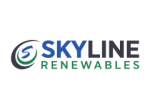 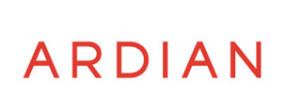 Communiqué de presse 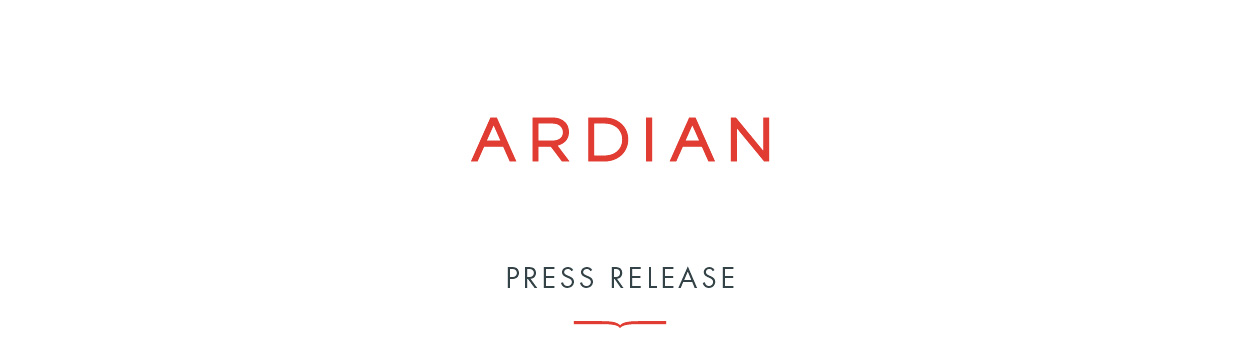  Ardian et SKYLINE RENEWABLES ANNONCENT galloway, UN PROJET SOLAIRE DE 250 MW, AVEC Le soutien d’un CONSORTIUM Pour le FINANCEMENTCe projet au Texas est le premier actif solaire de Skyline, enrichissant son portefeuille à plus d'un gigawatt d'énergie éolienne et solaireNew York et Portland, le 28 octobre 2020 – Skyline Renewables, une société d’énergies renouvelables indépendante, soutenue par Ardian, un des leaders mondiaux de l’investissement privé, annonce aujourd'hui le financement et la gestion de la construction d'un projet solaire de 250 mégawatts (MW) dans le Centre-Ouest du Texas. Acquis auprès de 8minute Solar Energy, le projet Galloway I Solar devrait être opérationnel d'ici la fin 2021. « Le marché de l’énergie au Texas est extrêmement dynamique et nous sommes très heureux d'ajouter un projet solaire aussi résistant à cet écosystème », déclare Martin Mugica, Président et Directeur général de Skyline Renewables. « Ce projet marque une nouvelle étape clé de développement dans notre positionnement en tant que plateforme indépendante leader en énergie propre en Amérique du Nord. Il permet d'équilibrer la constitution de notre portefeuille en matière d'énergies renouvelables, nous apportant diversité et flexibilité de puissance au sein de l’Electric Reliability Council of Texas (ERCOT) afin de mieux soutenir le marché en cas de besoin. » « Le projet Galloway est un excellent ajout au portefeuille de Skyline, il est le dernier exemple en date justifiant la volonté de son équipe de direction à construire une société indépendante leader en énergies renouvelables », ajoute Mark Voccola, Senior Managing Director et Co-Responsable d'Ardian Infrastructure US. « Nous sommes heureux de nous associer à Skyline pour cette transaction, un investissement dans un actif d'énergie propre, emblématique de l’engagement continu d’Ardian pour un marché de l'énergie plus durable. »Soutenue par Ardian, cette dernière acquisition augmentera le portefeuille d’actifs d'énergie renouvelable de Skyline Renewables à plus de 1 050 MW de capacité contrôlée depuis sa création il y a deux ans. Skyline Renewables a effectué sa première acquisition en 2018 avec Whirlwind Energy, un projet de 60 MW dans le Nord-Ouest du Texas, puis a acquis peu après Hackberry Wind Farm, une ferme éolienne de 166 MW située dans la même région. Plus tard cette même année, Skyline a fait l'acquisition des fermes éoliennes Horse Creek et Electra, deux projets de 230 MW chacun, implantés sur le marché de l’ERCOT. En 2019, Skyline a acquis un portefeuille de 117 MW de projets éoliens situés dans l'Iowa, le Kansas, la Pennsylvanie et le Wyoming. Ce dernier projet solaire au Texas s'inscrit dans l’engagement continu d'Ardian à soutenir la transition énergétique, comme le souligne son dernier rapport sur les Infrastructures Augmentées. Avec un total de 15 milliards de dollars d'actifs sous gestion dans le domaine des infrastructures et 50 employés répartis dans huit bureaux en Amérique et en Europe, l'équipe d'Ardian Infrastructure est un gestionnaire mondial de fonds d'infrastructure de premier plan, axé sur les secteurs de l'énergie et des transports. « Le succès du financement du projet est une preuve supplémentaire que les marchés voient notre position stratégique et notre partenariat avec Ardian comme une base solide pour la poursuite de notre croissance », poursuit Martin Mugica. « Nous continuerons à adopter cette même approche dans toutes les régions du pays en gérant activement nos actifs afin d'optimiser les rendements tout en restant agiles, mais aussi intelligents et innovants face à nos opportunités de croissance. »Morgan Stanley Renewables Inc. est l’unique partenaire financier investissant en tax equity et Morgan Stanley Capital Group Inc., ainsi qu'un important négociant en énergie non nommé, sécurisent la vente d’une partie de l’électricité générée par le projet. Un consortium de banques dirigé par CIT et rejoint par Rabobank, Commerzbank, DNB Capital et Siemens Financial fournit le financement de la construction.Aucun autre détail sur le financement ne sera divulgué. À PROPOS DE SKYLINE RENEWABLESSkyline Renewables a été créé en 2018 dans le but de se positionner en tant que plateforme nord-américaine de premier plan en matière d'énergies renouvelables. Avec un portefeuille éolien de 803 MW et un portefeuille solaire de 250 MW, Skyline vise à détenir une capacité totale installée de 3 GW dans les prochaines années. Skyline est dirigée par un groupe d’experts des énergies renouvelables, dont son Président et Directeur général, Martin Mugica, un cadre supérieur du secteur américain des énergies vertes, spécialiste du secteur des énergies renouvelables aux États-Unis doté de solides compétences dans l’éolien, le solaire, le gaz naturel et le marché de l’énergie. L'équipe dirigeante de Skyline Renewables est composée de personnes expérimentées qui ont fait partie intégrante du développement de l'industrie des énergies renouvelables aux États-Unis au cours des 20 dernières années.  À PROPOS D'ARDIANArdian est l’un des leaders mondiaux de l’investissement privé avec 100 milliards de dollars gérés et/ou conseillés en Europe, en Amérique et en Asie. La société, majoritairement détenue par ses salariés, a toujours placé l’esprit d’entreprise au cœur de son approche et offre à ses investisseurs internationaux des performances de premier plan. A travers son engagement en faveur du partage de la valeur créée avec l’ensemble des parties prenantes, Ardian participe à la croissance des entreprises et des économies à travers le monde.S’appuyant sur ses valeurs d’excellence, de loyauté et d’esprit d’entreprise, Ardian bénéficie d’un réseau international de 700 salariés répartis dans quinze bureaux en Europe (Francfort, Jersey, Londres, Luxembourg, Madrid, Milan, Paris et Zurich), en Amérique du Nord (New York, San Francisco) en Amérique du Sud (Santiago) et en Asie (Pékin, Singapour, Tokyo et Séoul). La société gère les fonds de 1 000 clients via ses cinq piliers d’investissement : Fonds de Fonds, Fonds Directs, Infrastructure, Real Estate et Private Debt.Suivre Ardian sur Twitter @Ardianwww.ardian.comCONTACTS PRESSEARDIANImage 7 ANNE-CHARLOTTE CREAC’H Tel : 01 53 70 94 21accreach@image7.frAnatole FlahaultTél. : 01 53 70 74 26 aflahault@image7.frSKYLINE RENEWABLESJocelyn KannmacherTél : + 1 503 206 7565jocelynk@skylineren.com